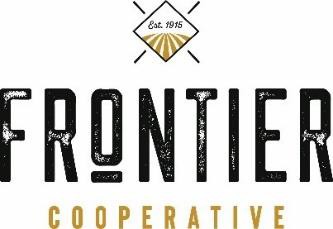 Frontier Employee Excellence Recognition ProgramNOMINATION FORMPlease select one of the recognition awards for your nomination of an employee and/or a team you would like to recognize. A $100 gift card will be awarded quarterly to all winners. All winners will then be eligible for the annual award. A single annual award winner will receive a $250 gift card and$100 gift card will be awarded to the nominee of the annual winner.Above and Beyond Award – is to honor an employee or team that performed Above and Beyond their normal duties. Please use one or more of the Frontier’s core values to support your nomination.Do the Right ThingMake a DifferenceSupport the Frontier FamilyBetter our BestCreate OpportunitiesCommunity Service Award – is to honor an employee that is making a significant contribution to their community through their dedication and hard work to help make their community a better place to live and work.Please provide a narrative to support the employee/team is deserving of recognition. Be as specific and clear as possible. You may attach pictures or any other supporting information. What is written is only used in an award determination. All nominations will be evaluated against the criteria for each award and not against other nominations.Name of Nominator	Date	Name of Nominee(s)	Submit all nomination forms to: AboveandBeyond@frontiercooperative.comAward winners will be determined by the Employee Advisory Group.3/18 revised 1/20 revised 2/22